UNIVERSIDADE DO EXTREMO SUL CATARINENSE - UNESCUNIDADE ACADÊMICA .....PROGRAMA DE PÓS-GRADUAÇÃO EM ......MESTRADO EM ......NOME DO ACADÊMICOTÍTULO DO TRABALHO: SUBTÍTULO SE HOUVERDissertação apresentada ao Programa de Pós-Graduação em ..... da Universidade do Extremo Sul Catarinense - UNESC, como requisito parcial para a obtenção do título de Mestre em .....Orientador: Prof(ª). Dr(ª). ....LOCALANODados Internacionais de Catalogação na PublicaçãoNOME DO ACADÊMICOTÍTULO DO TRABALHO: SUBTÍTULO SE HOUVEREsta dissertação foi julgada e aprovada para obtenção do Grau de Mestre em .... na área de ..... no Programa de Pós-Graduação em .... da Universidade do Extremo Sul Catarinense.Criciúma, xx de ..............de 20xx. (data da defesa)BANCA EXAMINADORAProf. Fulano de Tal - Titulação - (Instituição) - OrientadorProf. Fulano de Tal -Titulação - (Instituição)Prof. Fulano de Tal - Titulação - (Instituição)Prof. Fulano de Tal - Titulação - (Instituição)Fulano de TalMestrandoAqui você faz dedicatória àqueles (as) que julgar  merecedores(as). AGRADECIMENTOSNesta página deve constar o agradecimento àquelas pessoas ou instituições que marcaram de forma significativa a realização do seu trabalho. “Este espaço serve para você citar um pensamento de algum autor que tenha relação com a temática do seu trabalho.”AutorRESUMOConsiste na apresentação dos pontos relevantes de um texto. O resumo deve dar uma visão rápida e clara do trabalho; constitui-se em uma sequência de frases concisas e objetivas e não de uma simples enumeração de tópicos. Apresenta os objetivos do estudo, o problema, a metodologia, resultados alcançados e conclusão. Deve ser digitado em espaço simples e sem parágrafos, não ultrapassando a 500 palavras.Palavras-chave: Escrever de três à cinco palavras representativas do conteúdo do trabalho, em letras minúsculas,  com exceção dos substantivos próprios e nomes científicos, separadas entre si por ponto e vírgula e finalizadas por ponto.ABSTRACTResumo na língua inglesa.Keywords:LISTA DE ILUSTRAÇÕESFigura 1 - Acervo da Biblioteca Central da Unesc	29LISTA DE TABELASTabela 1 - Pessoas residentes em domicílios particulares, por sexo e situação do domicílio – Brasil – 1980	27LISTA DE ABREVIATURAS E SIGLASABNT	Associação Brasileira de Normas TécnicasPMC 	Prefeitura Municipal de CriciúmaSUMÁRIO1	INTRODUÇÃO 	232	TÍTULO	252.1	SEÇÃO SECUNDÁRIA	252.2	SEÇÃO SECUNDÁRIA	252.2.1	Seção terciária Seção terciária Seção terciária Seção terciária Seção terciária	252.2.1.1	Seção quaternária	252.2.1.1.1	Seção quinária	253	TÍTULO	273.1	SEÇÃO SECUNDÁRIA	273.2	SEÇÃO SECUNDÁRIA	274	TÍTULO	294.1	SEÇÃO SECUNDÁRIA	294.2	SEÇÃO SECUNDÁRIA	294.2.1	Seção terciária	295	METODOLOGIA	316	APRESENTAÇÃO E ANÁLISE DOS DADOS	337	CONCLUSÃO	35REFERÊNCIAS	37APÊNDICE A – Avaliação numérica de células....	39ANEXO A – Representação gráfica de contagem de células	41INTRODUÇÃO Delimita o assunto, define brevemente os objetivos do trabalho e as razões de sua elaboração, bem como as relações existentes com outros trabalhos. Apresenta o problema e as questões norteadoras ou hipóteses. Não deve antecipar conclusões e recomendações.TÍTULO Inicie o seu texto aquiSEÇÃO SECUNDÁRIAInicie o seu texto aquiSEÇÃO SECUNDÁRIAInicie o seu texto aquiSeção terciária Seção terciária Seção terciária Seção terciária Seção terciáriaInicie o seu texto aquiSeção quaternáriaInicie o seu texto aquiSeção quináriaInicie o seu texto aquiTÍTULOInicie o seu texto aquiSEÇÃO SECUNDÁRIAInicie o seu texto aquiSEÇÃO SECUNDÁRIAInicie o seu texto aquiTabela  - Pessoas residentes em domicílios particulares, por sexo e situação do domicílio – Brasil – 1980Fonte: Fundação Instituto Brasileiro de Geografia e Estatística (1993, p. 45).TÍTULOInicie o seu texto aquiSEÇÃO SECUNDÁRIAInicie o seu texto aquiSEÇÃO SECUNDÁRIAInicie o seu texto aquiSeção terciáriaInicie o seu texto aquiFigura  - Acervo da Biblioteca Central da Unesc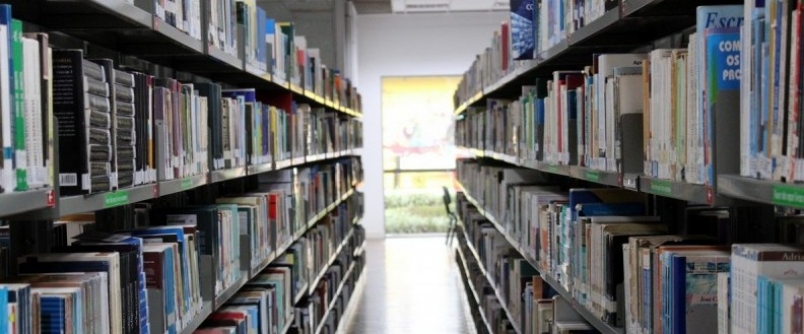 Fonte: Bortolin (2022).METODOLOGIAInicie o seu texto aquiAPRESENTAÇÃO E ANÁLISE DOS DADOSInicie o seu texto aquiCONCLUSÃOInicie o seu texto aquiREFERÊNCIASBORTOLIN, Marciano. Acervo da Biblioteca Central da Unesc. 2022. 1 fotografia. Disponível em: https://www.unesc.net/portal/blog/index/533. Acesso em: 17 nov. 2022.FUNDAÇÃO INSTITUTO BRASILEIRO DE GEOGRAFIA E ESTATÍSTICA. Normas de apresentação tabular. 3. ed. Rio de Janeiro: IBGE, 1993. Disponível em:  http://biblioteca.ibge.gov.br/visualizacao/livros/liv23907.pdf. Acesso em: 17 nov. 2022.Inicie a referência aquiAPÊNDICE A – Avaliação numérica de células....ANEXO A – Representação gráfica de contagem de célulasA ficha catalográfica é confeccionada pela Biblioteca Central da UNESC.Tamanho: 7cm x 10,5cmFonte: Times New Roman 10,5Maiores informações pelos e-mails eliziane@unesc.net ou biblioteca@unesc.net ou pelo telefone 3431 2592.Situação do domicílioTotalMulheresHomensTotal117.960.30159.595.33258.364.969Urbana79.972.93141.115.43938.857.492Rural37.987.37018.479.89319.507.477